П О С Т А Н О В Л Е Н И Е-----------------------------------------------Ш У Ö Мот 24 октября 2022 г.                                                                                                        № 10/151Республика Коми, Сыктывдинский район, с. ЗеленецОб утверждении отчета об исполнении бюджетамуниципального образования  сельского поселения «Зеленец»за 9 месяцев 2022 года           Во исполнение п. 1 ч.1 ст.14, п.2 ч.10 ст.35 Федерального закона от 06 октября 2003 года № 131-ФЗ «Об общих принципах организации местного самоуправления в Российской Федерации», ст. 264.2.5. Бюджетного Кодекса Российской Федерации,  п.1 ч.2 ст.43 Устава муниципального образования сельского поселения «Зеленец», администрация сельского поселения «Зеленец»ПОСТАНОВЛЯЕТ:       1. Утвердить отчет об исполнении бюджета сельского поселения «Зеленец» за 9 месяцев 2022 года по доходам в сумме 16924,4 тыс. руб., по расходам в сумме  14199,8 тыс. руб., с превышением доходов над расходами (профицитом) в сумме  2724,6 тыс. рублей, и со следующими показателями:по доходам бюджета МО сельского поселения «Зеленец» за 9 месяцев 2022 года по кодам видов доходов, подвидов доходов, кода классификации доходов бюджета согласно приложению 1 к настоящему постановлению;по расходам бюджета МО сельского поселения «Зеленец» за 9 месяцев 2022 года по разделам и подразделам, целевым статьям и видам  расходов классификации расходов бюджетов согласно приложению 2 к настоящему постановлению;по расходам бюджета МО сельского поселения «Зеленец» за 9 месяцев 2022 года по ведомственной структуре  расходов бюджета согласно приложению 3 к настоящему постановлению;по источникам финансирования дефицита бюджета МО сельского поселения «Зеленец» за 9 месяцев 2022 года по кодам классификации источников финансирования дефицитов бюджетов согласно приложению 4 к настоящему постановлению;         2. Утвердить отчет о численности муниципальных служащих администрации сельского поселения «Зеленец» о фактических затратах на их денежное содержание на 01 октября 2022 г. согласно приложению 5 к настоящему постановлению.         3. Контроль за исполнением данного постановления возложить на Лимонову С.В., главного бухгалтера администрации.         4. Данное постановление вступает в силу со дня обнародования в местах, определенных Уставом муниципального образования сельского поселения «Зеленец».Глава сельского поселения «Зеленец»                                                                   А.С. ЯкунинАдминистрациясельского поселения «Зеленец»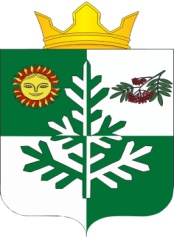 «Зеленеч»сиктовмöдчöминса  администрация